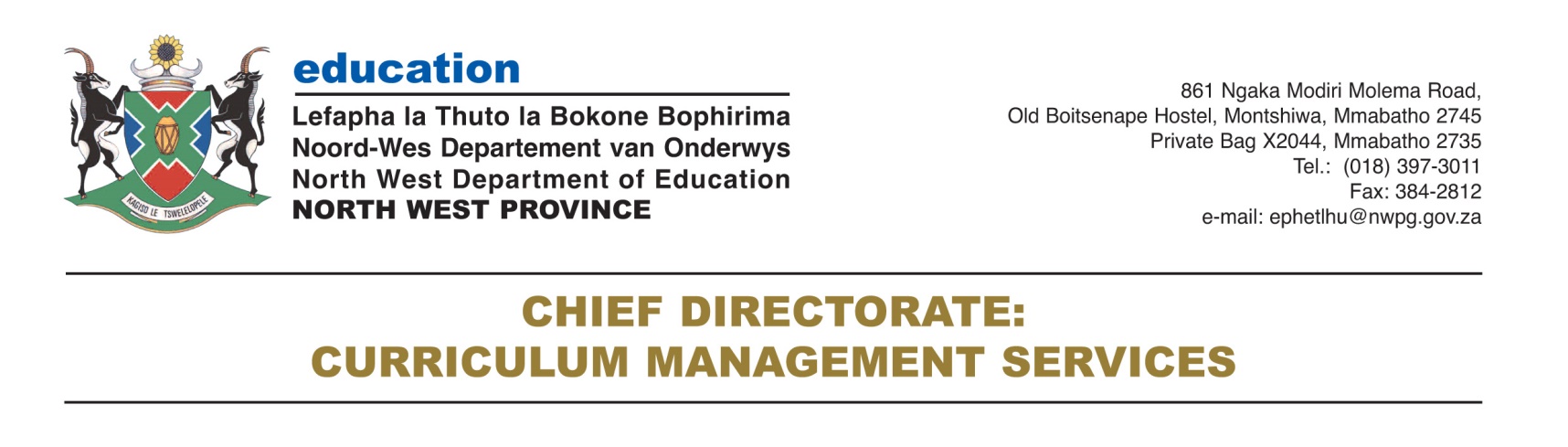 Please note parents:  If you have internet access your child can also practise Maths (  Grade  8-12) Please read the note below:What this means: all high school learners in South Africa can practise Maths and Physical Science on www.siyavula.com free of charge. Learners who have accounts will have access to Siyavula Practice and Exam Prep, and those who haven't yet created an account can do so to gain access. Please share the news with parents and learners so they know that while schools are closed, learning doesn't have to stop! Joining Siyavula gives your learners these benefits: Access to an unlimited number of questions from the Grade 8-12 Maths and Grade 10-12 Physical Sciences curriculum Immediate feedback on questions they try Fully-worked solutions so they can see where they're going wrong Access to our Grade 11-12 Exam Prep product (exam papers based on real past papers) Access to our curriculum-aligned textbooksImportant: Our website is zero-rated with Vodacom or MTN, so learners can practise or read our textbooks free. This means no data costs if you have a Vodacom or MTN SIM card!Tell your learners to join Siyavula, if they haven't yet done so. It's easy: Go to www.siyavula.com Sign up with their name, surname and email address or cell phone number Start practising! They can also join our Facebook #SiyavulaRiseUpSquad to share questions and get the latest Siyavula newsTell your learners to sign up today!Schools may be closed but Siyavula is open